Publicado en Valencia el 14/08/2019 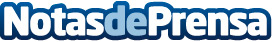 FisioClinic Valencia valora la importancia del peso en la espalda y la sobrecarga en los piesEn estas travesías se acostumbra a ver a los senderistas con mochilas pesadas y caminando largas distanciasDatos de contacto:e-deon.netComunicación · Diseño · Marketing931929647Nota de prensa publicada en: https://www.notasdeprensa.es/fisioclinic-valencia-valora-la-importancia-del Categorias: Medicina Viaje Otros deportes http://www.notasdeprensa.es